1. Základní informace o statistice 2. Metodika2.1 Nepřímá veřejná (daňová) podpora VaV v ČRNepřímá veřejná podpora výzkumné a vývojové (dále jen VaV) činnosti prováděné v podnikatelském sektoru je v jednotlivých zemích poskytována součinností vícero nástrojů. Přistoupíme-li však k popisu politiky nepřímé veřejné podpory VaV v České republice je situace relativně přehlednější. Na úvod můžeme konstatovat, že je zde využíván v zásadě jeden nástroj. Ekonomické subjekty provádějící VaV mohou uplatnit odčitatelnou položku od základu daně na podporu VaV dle § 34 odst. 4 a 5 zákona č. 586/1992 Sb., o daních z příjmů (dále také jako ZDP). V následujících odstavcích stručně rekapitulujeme sadu hlavních právních předpisů, jež postupně strukturovaly legislativní zázemí nepřímé veřejné podpory VaV. Vrátíme-li se k zákonu o dani z příjmu (ZDP), formulace o nepřímé veřejné podpoře VaV nebyla v § 34 odst. 4 a 5 od jeho počátku. Byla do něho vložena dodatečně až 9. prosince 2004 zákonem č. 669/2004 Sb. (s účinností od 1. ledna 2005). Právní předpis zavedl pravidla odčítání nejprve stručným zněním odstavců 4 a 5 § 34 (vč. pozn. pod čarou 73a). Poplatník podle nich mohl uplatnit odpočet od základu daně z příjmu ve výši 100 % nákladů, jež vynaložil v daném zdaňovacím období nebo období, za něž se podává daňové přiznání, při realizaci projektů výzkumu a vývoje.Zákon o dani z příjmu byl v roce 2005 opět novelizován zákonem č. 545/2005 Sb. Do § 34 byl s účinností od 1. ledna 2006 vložen nový odstavec 5, jenž do zákona zavedl koncept projektu VaV. Projekty VaV se tím staly nutnou součástí posuzovaných žádostí o přiznání nepřímé podpory VaV. Vstoupily s nimi do procesů rozhodujících o přiznání nepřímé podpory VaV.K ustanovením zákona o dani z příjmu týkajícím se odpočtu výdajů na VaV od základu daně byl Ministerstvem financí ČR vypracován POKYN D-288 ze dne 3. 10. 2005. Pokyn stanovil podmínky a postupy uplatňování nepřímé (daňové) veřejné podpory VaV. V letech 2010 a 2014 proběhla jeho aktualizace. Metodologický pokyn D-288 se zaměřuje zejména na definice činností a výdajů, které lze z hlediska nepřímé veřejné podpory VaV považovat za VaV. Z tohoto důvodu obsahuje široký výčet aktivit/nákladů, jež do VaV patří, odlišených od těch, jež naopak za VaV považovat nelze. Pokyn dále rozlišuje uznatelné výdaje vynaložené na realizaci VaV či postupy v případech, v nichž poplatník čerpá podporu z veřejných zdrojů. Je třeba zdůraznit, že metodické pokyny Ministerstva financí ČR nelze považovat za obecně závazné právní předpisy.Přímá a nepřímá veřejná podpora VaV mají vzájemně exkluzivní vztah. Odpočet uznatelných výdajů na VaV od daňového základu může subjekt uplatnit pouze v případě, nezískal-li na daný projekt VaV přímou veřejnou podporu VaV (domácí nebo zahraniční). Vzájemná exkluzivita obou kategorií podpory platí pro projekt základního či aplikovaného výzkumu i experimentálního vývoje.Definice výzkumu a vývoje pro účely nepřímé veřejné (daňové) podpory VaV v ČRPojmový rámec statistiky nepřímé podpory VaV vychází primárně z § 2 odst. 1 zákona č. 130/2002 Sb., o podpoře výzkumu a vývoje ze 14. března 2002. Nutno dodat, že definice v zákoně se zásadně neodchylují od metodické příručky – Frascati manuálu. Výzkumem a vývojem se rozumí:„ […] systematická tvůrčí práce rozšiřující poznání, včetně poznání člověka, kultury nebo společnosti, metodami umožňujícími potvrzení, doplnění či vyvrácení získaných poznatků [….] “Podrobnější informace k definicím pojmů, využívaných ve statistikách VaV na ČSÚ je k nahlédnutí v publikaci Ukazatele výzkumu a vývoje případně webových stránkách ČSÚ věnovaných statistice VaV.Ústředním kritériem pro odlišení VaV od ostatních (příbuzných) činností je přítomnost ocenitelného prvku novosti a vyjasnění výzkumné nebo technické nejistoty. VaV se dále rozpadá do podkategorií:Výzkumem je systematická tvůrčí práce rozšiřující poznání, včetně poznání člověka, kultury a společnosti, metodami umožňujícími potvrzení, doplnění či vyvrácení získaných poznatků. Tato činnost je prováděná jako:základní výzkum – experimentální nebo teoretické práce prováděné s cílem získat znalosti o základech či podstatě pozorovaných jevů, vysvětlení jejich příčin a možných dopadů při využití získaných poznatků;aplikovaný výzkum – experimentální nebo teoretické práce prováděné s cílem získání nových poznatků zaměřených na budoucí využití v praxi;průmyslový výzkum – část aplikovaného výzkumu, jehož výsledky se prostřednictvím vývoje využívají v nových výrobcích, technologiích a službách, které jsou určeny k podnikání podle zvláštního právního předpisu.Vývojem je systematické tvůrčí využití poznatků výzkumu nebo jiných námětů k produkci nových nebo zlepšených materiálů, výrobků nebo zařízení anebo k zavedení nových či zlepšených technologií, systémů a služeb, včetně pořízení a ověření prototypů, poloprovozních nebo předváděcích zařízení.Činnosti, jež lze odčítat od základu daně z příjmů jakožto VaV, patří zejména výzkum a následný vývoj nových, zlepšených nebo zdokonalených výrobků, materiálů, služeb, technologií a využívaných výrobních postupů a metod včetně projektování nových nebo zdokonalených zařízení nebo technologií, a to prováděný prostřednictvím celé řady činností specifikovaných ve výše uvedeném pokynu D-288 MFČR.Činnosti, jež dle pokynu D-288 nelze řadit do VaV jsou zejména:vzdělávání a výcvik pracovníků na univerzitách a institucích pro vyšší a pomaturitní vzdělávání;příbuzné vědeckotechnické činnosti, kam patří zejména informační služby jako shromažďování, kódování, klasifikace, zaznamenávání, rozšiřování, překládání, analyzování, vyhodnocování prováděné vědeckotechnickými pracovníky, bibliografickou, informační, poradenskou či patentovou službou nebo vědeckou konferencí, sběr údajů či pozorování rutinního charakteru, jakož i zpracování těchto údajů, například geologický, meteorologický průzkum, astronomická pozorování, sčítání lidu, průzkum trhu, udržování národních standardů, kalibraci a analýzu materiálů, výrobků, procesů, půd, ovzduší – výjimkou jsou činnosti prováděné výlučně pro účely projektu;běžné použití lékařských znalostí, veškerou lékařskou péči, studie proveditelnosti, rutinní zkoumání a používání lékařských znalostí – výjimkou jsou činnosti prováděné výlučně pro účely projektu;administrativní a právní úkony spojené s patentovou a licenční činností; studie záměrů politiky či podnikatelské činnosti, udržování národních standardů, kalibrace druhotných standardů – výjimkou jsou činnosti prováděné výlučně pro účely projektu;standardní vývoj softwaru a počítačová údržba, kterými jsou zejména implementace (ladění a úpravy) existujícího systému v podmínkách zákazníka, přidání uživatelské funkčnosti k aplikačním programům, řešení technických problémů, údržba softwaru, podpora nebo úprava existujících systémů, předvádění nebo překlady počítačových jazyků, příprava uživatelské dokumentace;činnosti inovačního charakteru, které nezahrnují ocenitelný prvek novosti, zejména výzkum trhu, nastartování výroby využitelné pro všechny průmyslové situace, vybavení nástroji, úprava návrhu pro výrobní proces, získání technologie (hmotné i nehmotné), provozní inženýrství, marketing nových nebo zdokonalených výrobků, výroba ukázkových modelů, provádění zkoušek pro uživatele, průmyslová výroba, předvýrobní příprava, distribuce zboží a služeb a příbuzné technické služby v rámci činností inovačního charakteru. Výdaje uznatelné z hlediska nepřímé (daňové) podpory VaVPodle metodického pokynu D-288 PATŘÍ mezi uznatelné výdaje na VaV:osobní náklady osob podílejících se na sledovaném projektu (zaměstnance VaV) a jim odpovídající náklady na povinné zákonné odvody – pojistné na zdravotní pojištění a sociální zabezpečení placené zaměstnavatelem. Do osobních nákladů lze započítat zejména:příslušnou část mezd nebo platů zaměstnanců, odpovídající jejich úvazku na řešení projektu nebo se na projektu podílejících,odměny poskytované na základě dohody o pracovní činnosti, dohody o provedení práce nebo obdobné dohody podle zahraničních právních předpisů, uzavřených v přímé souvislosti s řešením projektu;odpisy (nebo jejich část) hmotného movitého majetku a nehmotného majetku (s výjimkou odpisů nehmotných výsledků výzkumu a vývoje pořízených od jiných osob), používaného v přímé souvislosti s řešením projektu;další provozní (běžné) náklady, vzniklé v přímé souvislosti s řešením projektu. Jde např. o výdaje na: materiál, zásoby a drobný hmotný a nehmotný majetek; služby jako je elektrická energie, teplo, plyn, telekomunikační poplatky, vodné a stočné; cestovní náhrady vzniklé v přímé souvislosti s řešením projektu; výdaje na certifikaci výsledků VaV (do roku 2013).Dle nové verze pokynu D-288 platné od 1. ledna 2014 lze uplatnit také výdaje na služby a nehmotné výsledky výzkumu a vývoje pořízené od veřejných vysokých škol, veřejných výzkumných organizaci a ostatních výzkumných organizací, jež splňují definiční znaky v § 2 odst. 2 písm. d) zákona č. 130/2002 Sb., o podpoře výzkumu, experimentálního vývoje a inovací a souvisí s realizací projektu VaV. Za finanční zdaňovací období do roku 2013 si podniky mohly odečíst jen výdaje na VaV, který prováděly samy. Dalším rozšířením uplatnitelných výdajů je také možnost zahrnout do odpočtu úplatu finančního leasingu hmotného movitého majetku, která souvisí s realizací projektu VaV.Výše rozlišené kategorie výdajů musí být vedeny oddělenou evidencí v členění na jednotlivé projekty a jednotlivé účetní případy. Evidence musí splňovat požadavek přehlednosti a prokazatelnosti oprávněnosti použití dle ustanovení § 34 odst. 4 a 5 zákona s tím, že důkazní břemeno je na poplatníkovi.Podle metodického pokynu D-288 NEPATŘÍ mezi uznatelné výdaje na VaV:administrativa a ostatní podpůrné činnosti, zejména činnost centrálních oddělení poplatníka, např. činnost oddělení finančních a personálních, manažerské činnosti, přeprava, skladování, úklid, opravy, údržba a bezpečnost – tyto výdaje nejsou považovány za výdaje vynaložené na VaV, jehož ústředním kritériem je vznik ocenitelného prvku novosti;nehmotné výsledky VaV pořízené od jiných osob, které se posuzují jako nehmotný majetek ve smyslu § 32a zákona o daních z příjmu [od roku 2014 vyjma nehmotných výsledků VaV pořízených od výzkumných organizací];služby, včetně nákladu na činnosti VaV, pokud je poplatník sám neprovádí při realizaci projektu VaV (například testování léku, výroba či ověřování prototypu), nákladu na nájemné, konzultace, poradenství, nákladu na externí vzdělávání, účast na konferencích, cestovného spojeného s účastí na konferencích apod. [od roku 2014 vyjma služeb VaV pořízených od výzkumných organizací];na certifikaci (od roku 2014) výsledků dosažených prostřednictvím VaV, tj. získání potřebných certifikátů, provedení akreditovaných zkoušek vydávaných oprávněnými pracovišti nebo získání oprávnění k provozu od oprávněných institucí a úřadů (například homologace vozidla, dále také odborné posouzení výsledku, popř. zajištění jeho právní ochrany).Připomínáme, že výše uvedenou daňovou (nepřímou) podporu VaV nelze uplatnit na projekty, na něž byla alespoň z části poskytnuta přímá finanční podpora VaV z veřejných zdrojů.Daňovou podporu VaV rovněž nelze využít v případě, kdy podnik v daném daňovém období vykáže ztrátu, čímž mu v daném roce odpadá daňová povinnost. V této situaci lze přenést možnost snížení daňové povinnosti do následujících tří let, za předpokladu, objeví-li se odpočet v daňovém přiznání za období, v němž projekt VaV probíhal. Zpětné uplatnění umožněno není.2.2 Statistika nepřímé veřejné (daňové) podpory VaVZapojení nepřímé veřejné podpory VaV do financování VaV je programově sledováno statistikou nepřímé veřejné (daňové) podpory VaV. V anglickém znění je označována jako Government Tax Relief for R&D Expenditures (GTARD). Metodice sběru dat o nepřímé veřejné podpoře VaV je ve Frascati manuálu nově věnována 13. kapitola. Není třeba dodávat, že jde o relativně novou statistiku, jež doplňuje statistiku přímé veřejné podpory VaV. Informace o daňové podpoře VaV uvedené v daňových přiznáních právnických osob jsou relevantní i pro Roční národní účty, které zpracovávají údaje o kapitalizaci výzkumu a vývoje.První výsledky statistiky nepřímé veřejné podpory VaV byly zpracovány v roce 2012 za sérii referenčních let 2007 až 2011. Počínaje těmito lety jsou k dispozici podrobná statistická data provázaná s informacemi Registru ekonomických subjektů (RES). Data z předcházejících let (2005 a 2006) jsou k dispozici pouze v agregované podobě, jež neumožňuje podrobnější členění na úrovni jednotlivých firem. Administrativním zdrojem využívaným ve statistice nepřímé veřejné podpory VaV jsou vyčerpávající data z daňových přiznání právnických osob.Zjišťované ukazatele statistiky nepřímé veřejné (daňové) podpory VaVStatistika nepřímé veřejné podpory VaV v České republice si klade za cíl měřit objem či rozsah poskytnuté podpory s ohledem na základní charakteristiky příjemců.Mezi hlavní ukazatele statistiky nepřímé veřejné (daňové) podpory VaV v ČR se řadí následující: Počet právnických osob (podniků), jež využily nepřímé veřejné podpory VaV. Ukazatel stanovuje počty právnických osob, jež v daném roce uplatnily při vyplňování svých daňových přiznání daňové odpočty výdajů na VaV v souladu s § 34 odst. 4 a 5 zákona č. 586/1992 Sb., o daních z příjmů.Objem odečtených výdajů na VaV od základu daně z příjmu. Jde o objem výdajů na VaV, jež právnické osoby odečetly ve sledovaném roce ve svých daňových přiznáních v souladu s § 34 odst. 4 a 5 zákona č. 586/1992 Sb., o daních z příjmů.Výše nepřímé veřejné (daňové) podpory VaV přímo vypovídá o objemu získané nepřímé veřejné podpory VaV. Její výpočet se řídí níže uvedeným vzorcem, v němž je objem odečtených výdajů na VaV vynásoben příslušnou sazbou daně z příjmu právnických osob.Uplatněný odečet výdajů na VaV může dosáhnout až 100 % celkových nákladů na VaV činnost. Náklady (výdaje) na výzkumné a vývojové projekty vzniklé v daném roce lze odečíst během navazujících třech let. Daňová sazba pro právnické osoby v roce 2005 činila 26 %. Následoval postupný pokles této sazby až na hodnotu 19 % v roce 2010, jež přetrvala do současnosti.Uznatelné výdaje na VaV lze prakticky odečíst od základu daně dvakrát, nejprve účetně, podruhé daňově, kdy jsou využity ke snížení daňového základu profitabilní firmy, čímž jsou získány nepřímé prostředky k financování výzkumu a vývoje. Granty a dotační stimuly jsou naopak prostředky přímé podpory a firmy s jejich pomocí přímo získávají částečné profinancování svých projektů.Podniky, které vyvíjí nebo významně zdokonalují své produkty, technologické a výrobní postupy nebo interní procesy, mohou tato zdokonalení evidovat jako projekty VaV a jejich náklady mohou zahrnout do daňových odpočtů. Platí to pro interní činnost. Od roku 2014 lze zahrnout i nákup služeb výzkumu a vývoje od výzkumných organizací.Od roku 2010 je sazba daně z příjmu právnických osob 19 procent. Podniky mohou z každého milionu uznatelných výdajů na projekty VaV uspořit 190 000 Kč. Od roku 2014 lze uplatnit i více v závislosti na meziročním přírůstku odečtených výdajů na VaV. Uspořené prostředky mohou vkládat do dalších podobných projektů, čímž mohou financovat svůj rozvoj a růst. Tento růstový dopad je hlavním motivem daňových odpočtů výdajů na VaV na celém světě.Příjemcem nepřímé veřejné (daňové) podpory VaV je daňový poplatník, právnická osoba vymezená jako finanční nebo nefinanční podnik dle Systému národních účtů 2010. Český statistický úřad publikuje údaje o nepřímé veřejné (daňové) podpoře VaV v podrobném členění v souladu s metodikou OECD pouze za právnické osoby (podniky). Za fyzické osoby – podnikatele – nejsou podrobné údaje z daňových přiznání v současnosti dostupné. V roce 2018 podnikatelé (OSVČ) odečetli (konkrétně 26 osob) výdaje na VaV v objemu 23,5 mil. Kč. 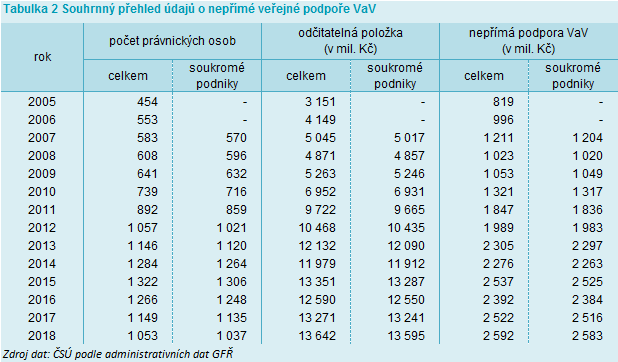 Třídění ukazatelů statistiky nepřímé veřejné (daňové) podpory VaVK třídění administrativních dat je v rámci statistiky využito informací z databází Registru ekonomických subjektů (RES), případně dalších administrativních zdrojů. Z povahy zpracovávaných dat plyne, že jde o data ekonomických subjektů podnikatelského sektoru. Jde o analytický pojem, jímž vymezujeme všechny ekonomické subjekty, jejichž hlavní činností je tržní produkce zboží či služeb určených k prodeji.Ekonomické subjekty podnikatelského sektoru dále třídíme dle následujících parametrů do následujících skupin:Podle vlastnictví (veřejné podniky, soukromé domácí /národní/ podniky a podniky pod zahraniční kontrolou)Veřejné podniky (S.11001 + S.12X01) zahrnují všechny nefinanční podniky, finanční instituce,  kvazikorporace a neziskové instituce uznané za nezávislé právnické osoby, jež jsou tržními výrobci nebo poskytovateli služeb pod kontrolou vládních jednotek. Národní soukromé podniky (S.11002 + S.12X02) zahrnují všechny nefinanční podniky, finanční instituce a kvazikorporace, které jsou uznány za nezávislé právnické osoby a jsou tržními výrobci nebo poskytovateli služeb, jež nejsou pod kontrolou vládních nebo nerezidentských institucionálních jednotek.Podniky pod zahraniční kontrolou (S.11003 + S.12X03) zahrnující všechny podniky, finanční instituce a kvazikorporace, které jsou ovládány nerezidentskými (zahraničními) jednotkami (zahraniční afilace). Nejčastěji jde o dceřiné společnosti nerezidentských (zahraničních) mateřských korporací.Podle velikosti – podniky jsou tříděny podle počtu zaměstnanců do několika velikostních skupin: mikro podniky (0 - 9 zaměstnanců); malé podniky (10 - 49 zaměstnanců); střední podniky (50 - 249 zaměstnanců); velké podniky (s 250 a více zaměstnanců).Podle převažující ekonomické činnosti – podniky jsou členěny do skupin podle české mutace mezinárodní Klasifikace ekonomických činností (CZ-NACE).Při interpretaci údajů o převažující ekonomické činnosti sledovaných podniků je nutné pamatovat na skutečnost, že jde o převažující činnost sledovaných subjektů. Ta se stanovuje na základě ekonomické činnosti, která má největší podíl na přidané hodnotě jednotky. Z tohoto důvodu se v některých případech může převažující ekonomická činnost sledovaných subjektů lišit od charakteru nebo činnosti prováděného VaV.Podle sídla – podniky jsou členěny s ohledem podle regionu jejich sídla (kraje či okresu). Oporou členění je Klasifikace územních statistických jednotek (CZ-NUTS).Výše uvedená třídění jsou aplikována v kombinacích. V tomto ohledu je nutné upozornit na to, že údaje o nepřímé veřejné podpoře VaV nejsou publikovatelné ve všech myslitelných tříděních z důvodu ochrany individuálních údajů. ČSÚ může zajistit uživatelům dat i další třídění sledovaných ukazatelů především na základě údajů zanesených v Registru ekonomických subjektů (např. právní forma, velikost subjektu atd.), ale i charakteristik získaných z jiných administrativních (IS VaVaI, patentová databáze) nebo interních datových zdrojů (Šetření VTR 5-01, SBS atd.). 2.3 Další datové zdroje s doplňujícími informacemi Data ze statistiky nepřímé veřejné podpory VaV jsou této publikaci doplněna informacemi z dalších datových zdrojů ve snaze dosáhnout celistvějšího pohledu na financování VaV na území České republiky. Jedná se o data z Ročního šetření o výzkumu a vývoji (VTR 5-01). V tabulkové příloze jsou k popisu přímé domácí a přímé zahraniční veřejné podpory VaV využita data z tohoto ročního šetření. Doplňkovým datovým zdrojem je statistika přímé veřejné podpory výzkumu a vývoje (GBARD). Roční výkaz o výzkumu a vývojiRoční výkaz o výzkumu a vývoji (VTR 5-01) slouží ČSÚ ke sběru dat o stavu lidských a finančních zdrojů ve všech subjektech podnikatelského, vládního, vysokoškolského a soukromého neziskového sektoru provádějících VaV jako svou hlavní či vedlejší ekonomickou činnost na území České republiky. Základními zjišťovanými charakteristikami jsou počty zaměstnanců VaV podle pracovní činnosti, vzdělání, pohlaví, věku či národnosti a výdaje za VaV s rozlišením druhu výdajů a zdrojů jejich financování.Sběr údajů o lidských a peněžních vstupech určených na aktivity VaV probíhá na základě Prováděcího nařízení Komise (EU) č. 995/2012 o tvorbě a rozvoji statistiky Společenství v oblasti vědy a techniky. Zjišťování uvedených statistik je tím povinné pro všechny členské země EU. Sběr dat podléhá standardům a doporučením Frascati manuálu.Mezi základní charakteristiky sledované v oblasti statistiky celkových výdajů na VaV, ale i výdajů uskutečněných v jednotlivých sektorech a pracovištích VaV, patří původ finančních zdrojů určených na provádění VaV. ČSÚ dle doporučení uvedených ve Frascati manuálu rozlišuje ve výkazu šetření VTR 5-01 pro jednotky podnikatelského následující hlavní zdroje financování jejich VaV činnosti:podnikatelské (soukromé) zdroje, které tvoří především interní zdroje vzniklé z podnikatelské činnosti sledovaných podniků určené na u nich prováděný VaV a dále příjmy z prodejů služeb VaV prováděného na zakázku pro jiný podnik a dále získané příspěvky a subvence (finanční transfer) na prováděný VaV od podniků nejčastěji působících v rámci stejné podnikové skupiny.veřejné zdroje z ČR, které tvoří veškeré finanční prostředky (běžné i kapitálové) ze státního rozpočtu ČR, rozpočtů krajů a měst poskytnuté jako institucionální nebo účelová podpora za provedený VaV ve sledovaném roce na území ČR.  V posledních 8 letech mohly soukromé podniky využít pro svůj VaV veřejnou podporu z národního programu TIP, který vyhlásilo Ministerstvo průmyslu a obchodu v roce 2009. Program TIP je zaměřený na nové materiály a výrobky, nové progresivní technologie a nové informační a řídicí systémy. Podniky mohly také využít některý z programů vyhlášených Technologickou agenturou ČR (např. ALFA, Centra kompetence) nebo MŠMT (např. EUREKA) atd.Do veřejných zdrojů z ČR není zahrnuta nepřímá veřejná podpora VaV prováděného v podnikatelském sektoru.veřejné zahraniční zdroje jsou především příjmy ze strukturálních fondů EU použité na financování VaV prováděného ve sledovaných subjektech prostřednictvím operačních programů (především OP VVV a OP PIK). Dalšími zdroji byly finance z rozpočtu EU (jde především o výzkumné rámcové programy) a dalších mezinárodních, vládních a veřejných organizací (CERN, ILL, ESA, NATO, OECD, OSN, WHO, Norské fondy/EHP aj.).Do veřejných zahraničních zdrojů jsou započítány i případné zúčtované prostředky z předfinancování projektů. K předfinancování, ať už ze státního rozpočtu ČR nebo z vlastních zdrojů či úvěrů sledovaných zpravodajských jednotek, dochází zejména v případě prostředků přislíbených z rozpočtu EU, ať už v rámci jednotlivých operačních programů financovaných ze strukturálních fondů nebo rámcových či jiných výzkumných programů EU určených na podporu VaV prováděného v ČR.Podrobnější informace o statistice VaV ČSÚ jsou na webových stránkách:	https://www.czso.cz/csu/czso/statistika_vyzkumu_a_vyvojeStatistika přímé veřejné podpory výzkumu a vývojeMimo ročního výběrového šetření o výzkumu a vývoji (VTR 5-01) jsou veřejné výdaje na VaV sledovány i ve statistice přímé veřejné podpory VaV (GBARD). Zde jsou však zachyceny z pohledu poskytovatelů veřejné podpory. Statistika GBARD uplatňuje odlišný přístup než šetření VTR 5-01. Veřejné výdaje v ní nejsou zachyceny z pohledu příjemců (pracovišť provádějících VaV), zdrojem statistiky přímé veřejné podpory VaV jsou administrativní data získaná z Infomačního systému výzkumu, vývoje a inovací. Dále jsou využity dokumenty o státním rozpočtu výzkumu, vývoje a inovací. Administrativní údaje z Informačního systému výzkumu, vývoje a inovací umožňují opět díky jejich propojení s daty Registru ekonomických subjektů popisovat přímou veřejnou podporu podnikového VaV ve stejném členění jako data nepřímé veřejné podpory VaV. Navíc mohou být členěna i podle programů vyhlašovaných poskytovateli.Podrobnější informace o statistice přímé veřejné podpory VaV jsou na webových stránkách:	https://www.czso.cz/csu/czso/statni-rozpoctove-vydaje-na-vyzkum-a-vyvojPoznámky k údajům v tabulkách a grafech0	nula se používá k označení číselných údajů menších než polovina zvolené měřící jednotky-	pomlčka značí, že údaj není k dispozici (údaj byl nespolehlivý, jev se nemusel vyskytovat, ukazatel nebyl zjišťován, šlo o individuální údaj)x	ležatý křížek na místě čísla značí, že zápis není možný z logických důvodůvýpočty v tabulkách jsou prováděny z nezaokrouhlených údajůúhrny (součty a mezisoučty) nemusí odpovídat součtu dílčích hodnot z důvodu zaokrouhleníSeznam použitých zkratekALFA	Program na podporu aplikovaného VaV vyhlášený TA ČRCZ-NACE	Statistická klasifikace ekonomických činností (národní verze)ČR	Česká republikaČSÚ	Český statistický úřadEU	Evropská unieEUREKA	Program MŠMT na podporu účasti českých výzkumných institucí na koordinaci evropského výzkumuGAMA	Program aplikovaného výzkumu, experimentálního vývoje a inovací vyhlášený TA ČRGTARD	Nepřímá veřejná podpora VaVGBARD	Státní rozpočtové výdaje a dotace na VaVGFŘ	Generální finanční ředitelstvíKč	Česká korunamil. 	milion / milionymld.	miliarda / miliardyMFČR	Ministerstvo financí České republikyMPO	Ministerstvo průmyslu a obchoduMŠMT	Ministerstvo školství, mládeže a tělovýchovy NUTS	Klasifikaci územních statistických jednotekOECD	Organizace pro hospodářskou spolupráci a rozvojPozn.	PoznámkaRES	Registr ekonomických subjektůSBS	Strukturální podnikové statistikyTA ČR	Technologická agentura ČRTIP 	Resortní program VaV vyhlášený MPOVaV	Výzkum a vývojVaVaI	Výzkum, vývoj a inovaceVTR 5-01	Roční výkaz o výzkumu a vývojZDP	zákonu o dani z příjmu č. 586/1992 Sb.Název statistiky:Nepřímá veřejná (daňová) podpora výzkumu a vývoje – Government Tax Relief for R&D Expenditures (GTARD)Metoda sběru dat:Zpracování administrativních datových zdrojůPeriodicita zpracování:RočníZdroj dat:Daňová přiznání právnických osobStatistická jednotka:Právnická osoba (podnik) provádějící výzkum a vývoj na území České republiky, jež uplatnila odečet výdajů na svoji výzkumnou a vývojovou činnost od základu daně z příjmu.Předmět statistické úlohy:Nepřímá veřejná (daňová) podpora projektů výzkumu a vývoje prováděných právnickými osobami na území České republiky Základní ukazatele:Sledovány jsou následující tři hlavní ukazatele:počet podniků, které v sledovaném roce uplatnily nepřímou veřejnou (daňovou) podporou výzkumu a vývojeZákladní ukazatele:objem odečtených výdajů spojených s realizací projektů VaV uplatněných od základu daně z příjmuZákladní ukazatele:výše nepřímé veřejné (daňové) podpory výzkumu a vývojePoužívaná třídění:Zjišťované ukazatele jsou sledovány podle:Používaná třídění:vlastnictví podniků (veřejné, soukromé domácí, soukromé pod zahraniční kontrolou)Používaná třídění:velikostních skupin podniků (mikro, malé, střední, velké)Používaná třídění:převažující ekonomické činnosti (klasifikace CZ-NACE)Používaná třídění:sídla podniků (klasifikace CZ-NUTS 3)Časová řada:Roky 2005 až 2018Časová řada:Mezinárodní srovnáníÚdaje statistiky o nepřímé veřejné (daňové) podpoře výzkumu a vývoje jsou mezinárodně srovnatelné. Statistika vychází z metodických doporučení OECD uvedených ve Frascati manuálu 2015 (kapitola č. 13).

Blíže viz: http://www.oecd.org/innovation/rd-tax-stats.htm Vzorec 1 Stanovení nepřímé veřejné (daňové) podpory VaV Vzorec 1 Stanovení nepřímé veřejné (daňové) podpory VaVNepřímá veřejná podpora VaV  == objem odečtených výdajů na VaV od základu daně z příjmu  *  sazba daně z příjmuNepřímá veřejná podpora VaV  == objem odečtených výdajů na VaV od základu daně z příjmu  *  sazba daně z příjmu Tabulka 1 Vývoj sazby daně z příjmu právnických osob mezi lety 2005 a 2014 Tabulka 1 Vývoj sazby daně z příjmu právnických osob mezi lety 2005 a 2014 Tabulka 1 Vývoj sazby daně z příjmu právnických osob mezi lety 2005 a 2014 Tabulka 1 Vývoj sazby daně z příjmu právnických osob mezi lety 2005 a 2014 Tabulka 1 Vývoj sazby daně z příjmu právnických osob mezi lety 2005 a 2014 Tabulka 1 Vývoj sazby daně z příjmu právnických osob mezi lety 2005 a 2014 Tabulka 1 Vývoj sazby daně z příjmu právnických osob mezi lety 2005 a 2014 Tabulka 1 Vývoj sazby daně z příjmu právnických osob mezi lety 2005 a 2014 Tabulka 1 Vývoj sazby daně z příjmu právnických osob mezi lety 2005 a 2014rok200520062007200820092010 – 2018daňová sazba26%24%24%21%20%19%